Конспект урока 7 классТема – балет «Шурале»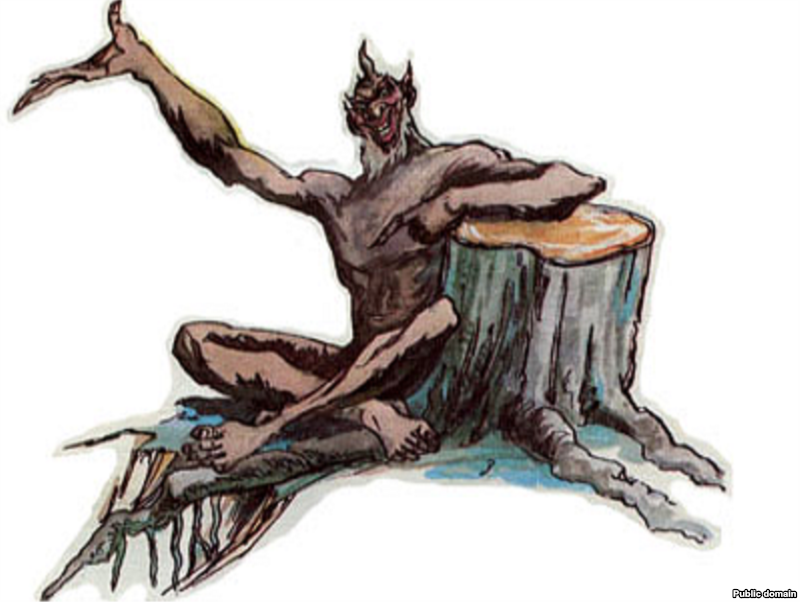 Цель: Познакомить учащихся с музыкальным наследием татарского народа, с творчеством композитора Фарида Яруллина.Задачи:Развивающие: развитие кругозора учащихся, пополнение словарного запаса.Образовательные: уметь анализировать произведение, развитие пения в униссон.Воспитательные: воспитание культуры слушания, любви к музыке и культуре своего народа.Ход урокаУчитель: Музыка татарского народа, как и любой другой вид искусства, прошла многовековой путь исторического развития и преодолела во время него множество изменений. Интонационные и ритмические особенности имеют общие черты с музыкальными традициями тюркских и финно-угорских народов Поволжья. Из этого можно предположить связь лирических татарских напевов с историческим музыкальным эпосом языческой эпохи, которая оставила свой большой отпечаток не только на музыке, но и на всей татарской культуре.   Татарский музыкальный фольклор чрезвычайно многообразен. Его можно условно разделить на песенное творчество и инструментальную музыку. Песня – это зеркало души народа, в нем ярко отразилась его эмоциональная жизнь: его печали  радости, праздники и обычаи, быт и историческое развитие. Татарское песенное творчество состоит из обрядовых (календарных, свадебных), исторических (баиты) и лирических песен. В народном музыкальном искусстве развивалось только сольное пение, по традиции одноголосное.
         Самыми распространенными инструментами татарского музыкального фольклора были гармонь-тальянка, курай (подобие флейты), кубыз (скрипка), сурнай (музыкальный инструмент стран Востока).
          В середине прошлого столетия происходит формирование профессиональной музыки и школы композиторов. Тогда и появляются знаменитые имена, ка к С. Сайдашев, Н. Жиганов, М. Музафаров и конечно же Д. Файзи. Все они сумели создать новый музыкальный стиль, который умело и творчески сочетал народные традиции с формами и жанрами европейской профессиональной музыки. Сегодня мы познакомимся с величайшим произведением татарского композитора Фарида Яруллина балет «Шурале» по мотивам сказки Г. Тукая.Одно из самых значительных событий музыкальной жизни ТатарииГостиница «Совет». Номер 212. Именно здесь, перед самой войной в 1941 году композитор Фарит Яруллин дописывал музыку к «Шурале». Либретто написал Ахмед Файзи. Для постановки был приглашен знаменитый хореограф Леонид Якобсон. Нужно было успеть закончить произведение в короткий срок, и молодого композитора запирали на ключ, чтобы тот не отрывался от работы. Прослушивание фортепианной версии «Шурале» было назначено на 22 июня.В самый разгар работы Фарит Яруллин уходит на фронт. В 1943 году молодой композитор погибает. Послевоенную премьеру своего балета он уже не увидел. Состоялась она в Казани 12 марта 1945 года. Эта постановка явилась одним из самых значительных событий музыкальной жизни Татарии того периода.«Шурале» - сказочный балет. Он повествует о девушке-птице Сююмбике, попавшей в логово Шурале-лешего, и её спасителе - юноше Былтыре. Основная тема произведения - борьба человека с тёмными злыми силами за своё счастье и всепобеждающая сила любви. «Шурале» и по сей день - самый знаменитый и популярный танцевальный татарский спектакль. Он стал визитной карточкой казанской балетной труппы.Сейчас мы с вами посмотрим отрывки из балета «Шурале»             (просмотр видеофрагмента балет «Шурале», анализ)Учитель – (для записи)Бале́т (ballet, от ballo — танцую) — вид сценического искусства, основными выразительными средствами которого являются неразрывно связанные между собой музыка и танец.Слушание лейтмотивов, анализВокально-хоровая работаПлан работы над песнейВыразительный показРазучивание по фразамРабота над дикцией, дыханием.Соединение с аккомпанементомИтог урока: С творчеством какого композитора мы сегодня познакомились? Кто написал сказку «Шурале»? Кто является автором либретто балета?Домашнее задание: Подготовить иллюстрации к балету, презентацию, доклад.